Stelling van Pythagoras Stelling van Pythagoras in een rechthoekige driehoek of of 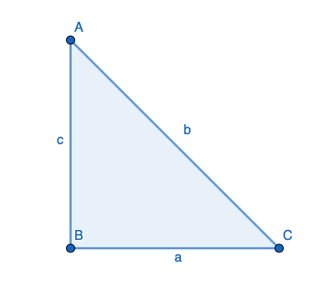 Bereken de niet-gegeven zijde met de stelling van PythagorasMetrische betrekkingen in een rechthoekige driehoek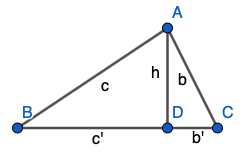 Gegeven b = 6 en c =8 . Bepaal de andere waarden in deze rechthoekige driehoekGegeven h= 8 en b’ =4 . Bepaal de andere waarden in deze rechthoekige driehoekGegeven h= 9 en b’ = 4 . Bepaal de andere waarden in deze rechthoekige driehoekStelling van Pythagoras in de Ruimte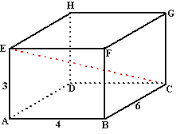 Bereken de lengte van [AC]Bereken de lengte van [EC]Bereken de lengte van [EB]Vraagstukken Stelling van PythagorasGoniometrie in Rechthoekige DriehoekSinus , Cosinus en Tangens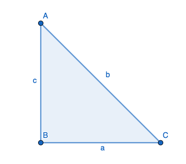 Cosinus berekenen als Sinus gegeven isRechthoekige driehoeken oplossenIn deze oefeningen is A altijd de rechte hoek . Hoek B en C kies je zelfa = 6 en c = 8b = 27 en c = 9a = 3 en c = 4a = 17 en b = 20a = 2/3 en c = 3/4a = 6 en b = 9c = 1,2 en a = 0,9a = 1,81 en c = 3,67Video op YoutubeXX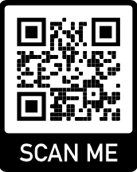 Interactieve Oefening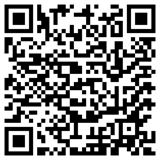 a =h = c’ =b’ =a =c =c’ =b =a =c =c’ =b =Wat is de hoogte van een gelijkzijdige driehoek met zijde = 12 cm ?Wat is de zijde in een ruit met kleine diagonaal met lengte = 6 cm en grote diagonaal gelijke aan 8 cm ?Door een storm is een boom afgeknakt op 4 meter hoogte. De top van de boom ligt op 5 meter afstand van de voet van de boom. Hoe groot was de boom voor de storm begon ?Tussen een gebouw van 60 meter hoogte en een ander gebouw van 90 meter hoogte wordt bovenaan een touw gespannen. De gebouwen staan 40 meter van elkaar. Hoe lang is dat touw?Een rivier is 15 meter breed , Je probeert naar de andere kant te zwemmen , maar door de stroming drijf je 12 meter af. Hoeveen meter heb je in totaal gezwommen ?Een vierkant heeft een diagonaal van 20 cm. Wat is de zijde van dit vierkant ?